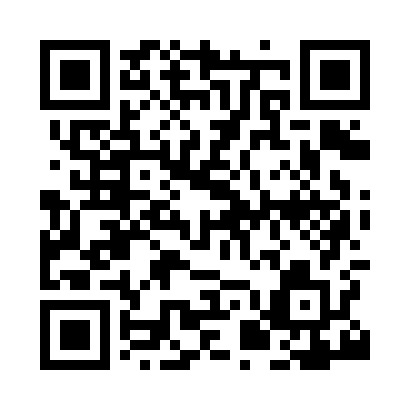 Prayer times for Bickenhill, West Midlands, UKWed 1 May 2024 - Fri 31 May 2024High Latitude Method: Angle Based RulePrayer Calculation Method: Islamic Society of North AmericaAsar Calculation Method: HanafiPrayer times provided by https://www.salahtimes.comDateDayFajrSunriseDhuhrAsrMaghribIsha1Wed3:345:351:046:128:3410:362Thu3:315:331:046:138:3610:393Fri3:275:311:046:148:3710:424Sat3:245:291:046:158:3910:455Sun3:215:271:046:168:4110:486Mon3:185:251:036:178:4210:517Tue3:155:241:036:188:4410:548Wed3:135:221:036:198:4610:559Thu3:125:201:036:208:4710:5610Fri3:115:181:036:218:4910:5611Sat3:105:171:036:228:5110:5712Sun3:095:151:036:238:5210:5813Mon3:095:131:036:248:5410:5914Tue3:085:121:036:258:5510:5915Wed3:075:101:036:268:5711:0016Thu3:065:091:036:278:5811:0117Fri3:065:071:036:289:0011:0218Sat3:055:061:036:299:0211:0319Sun3:045:041:036:309:0311:0320Mon3:035:031:036:309:0411:0421Tue3:035:021:046:319:0611:0522Wed3:025:011:046:329:0711:0623Thu3:024:591:046:339:0911:0624Fri3:014:581:046:349:1011:0725Sat3:014:571:046:359:1111:0826Sun3:004:561:046:359:1311:0927Mon3:004:551:046:369:1411:0928Tue2:594:541:046:379:1511:1029Wed2:594:531:046:389:1711:1130Thu2:584:521:056:389:1811:1131Fri2:584:511:056:399:1911:12